El shock eléctrico puede ocurrir cuando un individuo entra en contacto con un cable de un circuito __________ y el suelo.energizadoaisladodesenergizadobloqueadoEl shock eléctrico ocurre cuando el cuerpo se convierte en parte de un circuito eléctrico ya que la corriente eléctrica entra al cuerpo en un punto y lo deja por otro.VerdaderoFalsoUn aislante, como 			, tiene alta resistencia a la electricidad. aceroagua de marcobremaderaLa severidad del shock eléctrico depende dela cantidad de corriente que fluye a través del cuerpo.el camino de la corriente a través del cuerpo.el tiempo que el cuerpo permanece en el circuito.todas las anteriores. Un voltaje bajo siempre significa riesgo bajo. VerdaderoFalsoEl shock eléctrico puede ocurrir cuando un individuo entra en contacto con un cable de un circuito __________ y el suelo.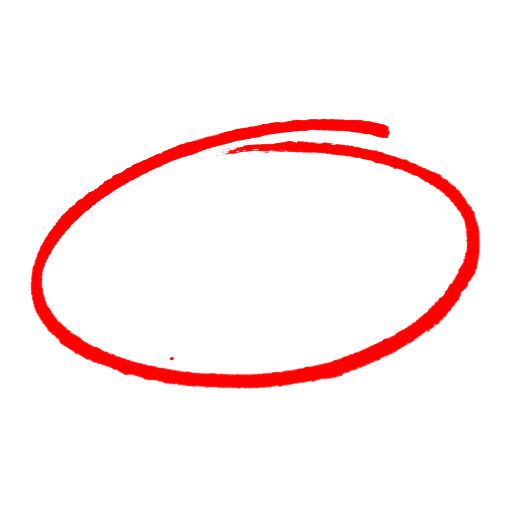 energizadoaisladodesenergizadobloqueadoEl shock eléctrico ocurre cuando el cuerpo se convierte en parte de un circuito eléctrico ya que la corriente eléctrica entra al cuerpo en un punto y lo deja por otro.VerdaderoFalsoUn aislante, como 			, tiene alta resistencia a la electricidad. aceroagua de marcobremaderaLa severidad del shock eléctrico depende dela cantidad de corriente que fluye a través del cuerpo.el camino de la corriente a través del cuerpo.el tiempo que el cuerpo permanece en el circuito.todas las anteriores. Un voltaje bajo siempre significa riesgo bajo. VerdaderoFalsoSAFETY MEETING QUIZPRUEBA DE REUNIÓN DE SEGURIDADSAFETY MEETING QUIZPRUEBA DE REUNIÓN DE SEGURIDAD